Пояснительная записка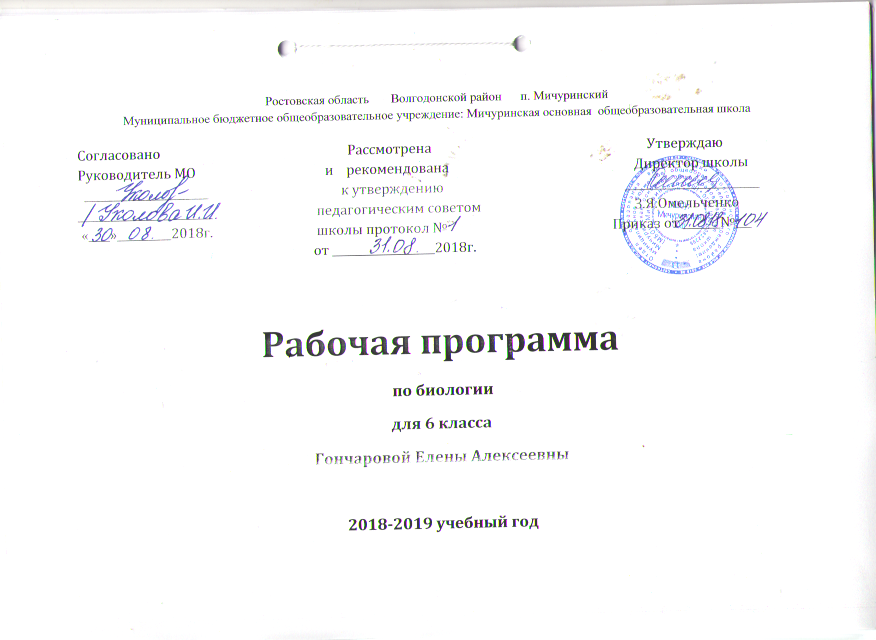  Рабочая программа учебного предмета «Биология» для  6 класса разработана на основе:- Федеральный закон «Об образовании в Российской Федерации» от 29.12.2012г №273 – ФЗ; - Письмо Министерства образования и науки РФ от 28.10 2015 № 08-1786 «О рабочих программах учебных предметов»;- Приказ Министерства образования и науки Российской Федерации (Минобрнауки России) от 4 октября 2010 г. N 986 "Об утверждении федеральных требований к образовательным учреждениям в части минимальной оснащенности учебного процесса и оборудования учебных помещений";- Приказ Минобрнауки России от 31марта 2014 года № 253 «Об утверждении федеральных перечней учебников, рекомендованных (допущенных) к использованию в образовательном процессе в образовательных учреждениях, реализующих образовательные программы общего образования и имеющих государственную аккредитацию»; - Приказ Минобрнауки России от 05.07.2017 N 629 "О внесении изменений в федеральный перечень учебников, рекомендуемых к использованию при реализации имеющих государственную аккредитацию образовательных программ начального общего, основного общего, среднего общего образования, утвержденный приказом Министерства образования и науки Российской Федерации от 31 марта 2014 г. N 253";- Постановление Главного государственного санитарного врача РФ «Об утверждении СанПиН 2.4.2.2821-10 Санитарно-эпидемиологические требования к условиям и организации обучения в общеобразовательных учреждениях» от 29.12.2010 г. № 189 (зарегистрировано в Минюст России 03.03.2011, регистрационный номер 19993);- Постановление Главного государственного санитарного врача РФ от 3 апреля . № 27 «О введении в действие санитарно-эпидемиологических правил и нормативов СанПиН 2.4.4.1251-03. Санитарно-эпидемиологические требования к условиям и организации обучения в учреждениях дополнительного образования детей»;-Федеральный базисный учебный план для образовательных учреждений РФ, реализующих программы общего образования, утвержденного приказом Минобразования России №1312 от 09.03.2004 г.;- Письмо Минобразования Ростовской области от 25.04.2018 №24/4.1-5705 «Примерный недельный учебный план общеобразовательных организаций Ростовской области на уровне основного общего образования  в рамках федерального государственного образовательного стандарта (5-8), на уровне основного общего образования в рамках реализации БУП-2004 (9 класс);- Примерная основная образовательная программа основного общего образования (одобрена федеральным учебно-методическим объединением по общему образованию, протокол заседания от 08.04.2015 № 1/15);- Учебный план МБОУ: Мичуринская ООШ на 2018-2019 учебный год;- Основная образовательная программа основного общего образования МБОУ: Мичуринская ООШ на 2018-2019 учебный год,  утвержденной приказом директора школы №104 от 31.08.2018год;- Устав школы (п.3) МБОУ: Мичуринская  ООШ приказ №65 от 21.02.2017;- Приложение 5.7 к Приказу №104 от 01.08.16г «О рабочих программах, учебных курсах, предметах, дисциплин»;- Учебно-методического комплекса УМК; -Положение МБОУ: Мичуринская ООШ приказ №193 от 30.12.2013 «О разработке и утверждении рабочих программ по учебным курсам и предметам.Изучение биологии в 6 классе направлено на достижение следующих целей:1. освоение знаний о строении, жизнедеятельности и средообразующей роль растений, о методах познания растительного организма;2. овладение умениями применять биологические знания для объяснения процессов и явлений живой природы, жизнедеятельности собственного организма; использовать информацию о современных достижениях в области биологии и экологии, о факторах здоровья и риска; работать с биологическими приборами, инструментами, справочниками; проводить наблюдения за биологическими объектами и состоянием собственного организма, биологические эксперименты;3. развитие познавательных интересов, интеллектуальных и творческих способностей в процессе проведения наблюдений за живыми организмами, биологических экспериментов, работы с различными источниками информации;4. воспитание позитивного ценностного отношения к живой природе, культуры поведения в природе;5. использование приобретенных знаний и умений в повседневной жизни для ухода за растениями, оценки последствий своей деятельности по отношению к природной среде, собственному организму, здоровью других людей; соблюдение правил поведения в окружающей среде.В VI классе учащиеся получают общие представления о структуре биологической науки, её истории и методах исследования, нравственных нормах и принципах отношения к природе.Учащиеся должны усвоить и применять в своей деятельности основные положения биологической науки о строении и жизнедеятельности организмов, их индивидуальном и историческом развитии, структуре, функционировании, многообразии экологических систем, их изменении под влиянием деятельности человека, научиться принимать экологически правильные решения в области природопользования. Учащиеся получают представление о многообразии живых организмов и принципах их классификации. Они узнают о практическом значении биологических знаний как научной основе охраны природы, природопользования, сельскохозяйственного производства, медицины и здравоохранения, биотехнологии и отраслей производства, основанных на использовании биологических систем.Рабочая программа предусматривает некоторые изменения. Увеличено количество часов на изучение темы «Царство Растения», «Клеточное строение организмов», «Царства растения», «Строение и многообразие покрытосеменных растений», «Жизнь растений», «Природные сообщества», добавлена тема «Классификация растений»,  за счет часов школьного компонента. В разделы программы, по возможности, включен краеведческий материал. Основной формой организации учебного процесса является классно-урочная система. В качестве дополнительных форм организации образовательного процесса используется система консультационной поддержки, индивидуальных занятий, самостоятельная работа учащихся с использованием современных информационных технологий. Организация сопровождения учащихся направлена на:- создание оптимальных условий обучения;- исключение психотравмирующих факторов;- сохранение психосоматического состояния здоровья учащихся;- развитие положительной мотивации к освоению гимназической программы;- развитие индивидуальности и одаренности каждого ребенка       Место предмета в учебном плане. В соответствии с учебным планом и графиком – календарем  МБОУ: Мичуринская ООШ на изучение биологии в 6 классе отводится 1 час в неделю(35недель), всего 35 часов. Данная рабочая программа является гибкой и позволяет вносить изменения в ходе реализации в учебном процессе.Для реализации рабочей программы используется: авторская программа по биологии  В. В. Пасечника и др. - М.: «Дрофа», 2010 г. Содержание учебного предметаРаздел 1. Строение и многообразие покрытосеменных растений (14 часов)Строение семян однодольных и двудольных растений. Виды корней и типы корневых систем. Зоны (участки) корня. Видоизменения корней.Побег. Почки и их строение. Рост и развитие побега.Внешнее строение листа. Клеточное строение листа. Видоизменения листьев.Строение стебля. Многообразие стеблей. Видоизменения побегов.Цветок и его строение. Соцветия. Плоды и их классификация. Распространение плодов и семян.Раздел 2. Жизнь растений (10 часов)Основные процессы жизнедеятельности (питание, дыхание, обмен веществ, рост, развитие, размножение).Минеральное и воздушное питание растений. Фотосинтез. Дыхание растений. Испарение воды. Листопад. Передвижение воды и питательных веществ в растении. Прорастание семян. Способы размножения растений. Размножение споровых растений. Размножение голосеменных растений. Половое и бесполое (вегетативное) размножение покрытосеменных растенийРаздел 3. Классификация растений (6 часов)Основные систематические категории: вид, род, семейство, класс, отдел, царство. Знакомство с классификацией цветковых растений.Класс Двудольные растения. Морфологическая характеристика 3—4 семейств (с учетом местных условий).Класс Однодольные растения. Морфологическая характеристика злаков и лилейных.Важнейшие сельскохозяйственные растения, биологические основы их выращивания и народнохозяйственное значение. (Выбор объектов зависит от специализации растениеводства в каждой конкретной местности.)Раздел 4. Природные сообщества (4 часа)Взаимосвязь растений с другими организмами. Симбиоз. Паразитизм. Растительные сообщества и их типы.Развитие и смена растительных сообществ. Влияние деятельности человека на растительные сообщества и влияние природной среды нПланируемые результаты освоения учебного предметаУченик научится:• характеризовать особенности строения и процессов жизнедеятельности биологических объектов (клеток, организмов), их практическую значимость;• применять методы биологической науки для изучения клеток и организмов: проводить наблюдения за живыми организмами, ставить несложные биологические эксперименты и объяснять их результаты, описывать биологические объекты и процессы;• использовать составляющие исследовательской и проектной деятельности по изучению живых организмов (приводить доказательства, классифицировать, сравнивать, выявлять взаимосвязи);• ориентироваться в системе познавательных ценностей: оценивать информацию о живых организмах, получаемую из разных источников; последствия деятельности человека в природе.Ученик получит возможность научиться:• соблюдать правила работы в кабинете биологии, с биологическими приборами и инструментами;• использовать приёмы оказания первой помощи при отравлении ядовитыми растениями, работы с определителями растений; выращивания и размножения культурных растений;• выделять эстетические достоинства объектов живой природы;• осознанно соблюдать основные принципы и правила отношения к живой природе;• ориентироваться в системе моральных норм и ценностей по отношению к объектам живой природы (признание высокой ценности жизни во всех её проявлениях, экологическое сознание, эмоционально-ценностное отношение к объектам живой природы);• находить информацию о растениях в научно-популярной литературе, биологических словарях и справочниках, анализировать, оценивать её и переводить из одной формы в другую;• выбирать целевые и смысловые установки в своих действиях и поступках по отношению к живой природеМетапредметные результаты обучения.— работать в соответствии с поставленной задачей;— составлять простой и сложный план текста;— участвовать в совместной деятельности;— работать с текстом параграфа и его компонентами;— узнавать изучаемые объекты на таблицах, в природе.Личностные УУД— Формирование ответственного отношения к обучению;— формирование познавательных интересов и мотивов к бучению;— формирование навыков поведения в природе, осознания ценности живых объектов;— осознание ценности здорового и безопасного образа жизни;формирование основ экологической культуры.Познавательные УУД. 
Анализировать, сравнивать, классифицировать и обобщать факты и явления. Выявлять причины и следствия простых явлений.
Осуществлять сравнение, сериацию и классификацию, самостоятельно выбирая основания и критерии для указанных логических операций; строить классификацию на основе дихотомического деления (на основе отрицания).
Вычитывать все уровни текстовой информации. 
Уметь определять возможные источники необходимых сведений, производить поиск информации, анализировать и оценивать ее достов Средством формирования познавательных УУД служит учебный материал, и прежде всего продуктивные задания учебника:
– осознание роли жизни);
– рассмотрение биологических процессов в развитии;
– использование биологических знаний в быту;
– объяснять мир с точки зрения биологииКоммуникативные УУД. 
Самостоятельно организовывать учебное взаимодействие в группе (определять общие цели).КРИТЕРИИ И НОРМЫ ОЦЕНКИ  УЧАЩИХСЯ 5 классаОценка устного  ответа учащихся                                                                                              Отметка "5" ставится в случае: 
1. Знания, понимания, глубины усвоения обучающимся всего объёма программного материала. 
2. Умения выделять главные положения в изученном материале, на основании фактов и примеров обобщать, делать выводы, устанавливать межпредметные и внутрипредметные связи, творчески применяет полученные знания в незнакомой ситуации. 
3. Отсутствие ошибок и недочётов при воспроизведении изученного материала, при устных ответах устранение отдельных неточностей с помощью дополнительных вопросов учителя, соблюдение культуры устной речи. 
Отметка "4": 
1. Знание всего изученного программного материала. 
2. Умений выделять главные положения в изученном материале, на основании фактов и примеров обобщать, делать выводы, устанавливать внутрипредметные связи, применять полученные знания на практике. 
3. Незначительные (негрубые) ошибки и недочёты при воспроизведении изученного материала, соблюдение основных правил культуры устной речи. 
Отметка "3" (уровень представлений, сочетающихся с элементами научных понятий): 
1. Знание и усвоение материала на уровне минимальных требований программы, затруднение при самостоятельном воспроизведении, необходимость незначительной помощи преподавателя. 
2. Умение работать на уровне воспроизведения, затруднения при ответах на видоизменённые вопросы. 
3. Наличие грубой ошибки, нескольких негрубых при воспроизведении изученного материала, незначительное несоблюдение основных правил культуры устной речи.         Отметка "2": 
1. Знание и усвоение материала на уровне ниже минимальных требований программы, отдельные представления об изученном материале. 
2. Отсутствие умений работать на уровне воспроизведения, затруднения при ответах на стандартные вопросы. 
3. Наличие нескольких грубых ошибок, большого числа негрубых при воспроизведении изученного материала, значительное несоблюдение основных правил культуры устной речи.Оценка выполнения практических (лабораторных) работ.                                                   Отметка "5" ставится, если ученик: 
1) правильно определил цель опыта; 
2) выполнил работу в полном объеме с соблюдением необходимой последовательности проведения опытов и измерений; 
3) самостоятельно и рационально выбрал и подготовил для опыта необходимое оборудование, все опыты провел в условиях и режимах, обеспечивающих получение результатов и выводов с наибольшей точностью; 
4) научно грамотно, логично описал наблюдения и сформулировал выводы из опыта. В представленном отчете правильно и аккуратно выполнил все записи, таблицы, рисунки, графики, вычисления и сделал выводы; 
5) проявляет организационно-трудовые умения (поддерживает чистоту рабочего места и порядок на столе, экономно использует расходные материалы). 
6)  эксперимент осуществляет по плану с учетом техники безопасности и правил работы. 
Отметка "4" ставится, если ученик выполнил требования к оценке "5", но: 
1. опыт проводил в условиях, не обеспечивающих достаточной точности измерений; 
2. или было допущено два-три недочета; 
3. или не более одной негрубой ошибки и одного недочета, 
4. или эксперимент проведен не полностью; 
5. или в описании наблюдений из опыта допустил неточности, выводы сделал неполные.    Отметка "3" ставится, если ученик: 
1. правильно определил цель опыта; работу выполняет правильно не менее чем наполовину, однако объём выполненной части таков, что позволяет получить правильные результаты и выводы по основным, принципиально важным задачам работы; 
2. или подбор оборудования, объектов, материалов, а также работы по началу опыта провел с помощью учителя; или в ходе проведения опыта и измерений были допущены ошибки в описании наблюдений, формулировании выводов; 
3. опыт проводился в нерациональных условиях, что привело к получению результатов с большей погрешностью; или в отчёте были допущены в общей сложности не более двух ошибок (в записях единиц, измерениях, в вычислениях, графиках, таблицах, схемах, и т.д.) не принципиального для данной работы характера, но повлиявших на результат выполнения; 
4. допускает грубую ошибку в ходе эксперимента (в объяснении, в оформлении работы, в соблюдении правил техники безопасности при работе с материалами и оборудованием), которая исправляется по требованию учителя. 
Отметка "2" ставится, если ученик: 
1. не определил самостоятельно цель опыта; выполнил работу не полностью, не подготовил нужное оборудование и объем выполненной части работы не позволяет сделать правильных выводов; 
2. или опыты, измерения, вычисления, наблюдения производились неправильно; 
3. или в ходе работы и в отчете обнаружились в совокупности все недостатки, отмеченные в требованиях к оценке "3"; 
4. допускает две (и более) грубые ошибки в ходе эксперимента, в объяснении, в оформлении работы, в соблюдении правил техники безопасности при работе с веществами и оборудованием, которые не может исправить даже по требованию учителя.Оценка самостоятельных письменных и контрольных работ.                                            Отметка "5" ставится, если ученик: 
1. выполнил работу без ошибок и недочетов;             2) допустил не более одного недочета. 
Отметка "4" ставится, если ученик выполнил работу полностью, но допустил в ней: 
1. не более одной негрубой ошибки и одного недочета;     2. или не более двух недочетов. 
Отметка "3" ставится, если ученик правильно выполнил не менее 2/3 работы или допустил: 
1. не более двух грубых ошибок;      2. или не более одной грубой и одной негрубой ошибки и одного недочета;      3. или не более двух-трех негрубых ошибок;  . или одной негрубой ошибки и трех недочетов; 5. или при отсутствии ошибок, но при наличии четырех-пяти недочетов. 
Отметка "2" ставится, если ученик: 

1. допустил число ошибок и недочетов превосходящее норму, при которой может быть ыставлена оценка "3";    2. или если правильно выполнил менее половины работы. 
Выполнение тестовых заданий.
  Задания с выбором ответа (закрытый тест), задания « дополните  предложение» (открытый тест) оценивается в один и два балла соответственно. Как правило, на одно задание с выбором ответа приходится около минуты, а на составление свободного ответа – около трёх минут. Оптимально на одной контрольной работе дать 25 заданий: 
(20 с выбором ответа и 5 со свободным ответом).
Критерии оценок: «5»: 16 + 4 (80 – 100  % от общего числа баллов)
«4»: 14 + 3 (70 - 75 %)
«3»: 12 + 0 или 10+2 (50 - 65 %). 
3.2.   Дифференцированный тест составлен из вопросов на уровне «ученик должен» (обязательная часть) и «ученик может» (дополнительная часть). Например, обязательная часть состоит из 15 вопросов по 1 баллу, а дополнительная часть из 5 вопросов повышенного уровня сложности по 2 балла. Итого максимум 25 баллов.
Критерии оценок: «2»: ученик набрал менее 10 баллов
«3»: выполнил 10 любых заданий обязательной части
«4»: 13 + 4 = 17 баллов и более
«5»: 15+ 6 = 21 баллов и более. Календарно – тематическое планирование по биологии 6 классУчебно-методическое обеспечение учебного процесса:Программа разработана на основе примерной программы по биологии  основного, общего образования,  авторской программы по биологии  В. В. Пасечника, В. В. Латюшина В.М. Пакуловой.- М.: «Дрофа», 2012 г. (указать примерную программу/ программы, издательство, год издания при наличии)1. Пасечник В. В. Биология. Бактерии. Грибы. Растения. 6 класс. Учебник / М.: Дрофа, 2012 г.2. Пасечник В. В. Биология. Биология. Бактерии, грибы, растения. 6 класс. Рабочая тетрадь к учебнику В.В. Пасечника. Тестовые задания ЕГЭ. Вертикаль/ М.: Дрофа, 2012 г.3. Пасечник В. В. Биология. Бактерии. Грибы. Растения. 6 класс. Методическое пособие / М.: Дрофа, 2012 г.4. Преображенская Н.В. Рабочая тетрадь по биологии. 6 класс. К учебнику В.В. Пасечника "Биология. 5 класс"/ М.: Экзамен, 2012 г.Материально-техническое обеспечение учебного процесса: MULTIMEDIA – поддержка курса «Биология. Бактерии. Грибы. Растения»Лабораторный практикум. Биология 6-11 класс (учебное электронное издание), Республиканский мультимедиа центр, 2004Биология. Растения. Бактерии. Грибы. Лишайники. 6 класс. Образовательный комплекс. (электронное учебное издание), Фирма «1С», Издательский центр «Вентана-Граф», 2007Биология 6 класс. Живой организм. Мультимедийное приложение к учебнику Н.И.Сонина (электронное учебное издание), Дрофа, Физикон, 2012Уроки биологии Кирилла и Мефодия. Растения. Бактерии. Грибы. 6 класс (электронное учебное издание), ООО «Кириллл и Мефодий», 2012Электронный               атлас для школьника. Ботаника 6-7 классы. (электронное учебное издание), Интерактивная линия, 2004 График контрольных работ  в 6 классе по биологии№№ДатапланДатафактДатафактДатафактКол-вочасов                          Тема                          ТемаВиды деятельностиВиды деятельности1104.09.2018г.1Строение семянСтроение семянОпределяют понятия «однодольные растения», «двудольные растения», «семядоля», «эндосперм», «зародыш», «семенная кожура», «семяножка», «микропиле». Отрабатывают умения, необходимые для выполнения лабораторных работ. Изучают инструктаж-памятку последовательности действий при проведении анализаОпределяют понятия «однодольные растения», «двудольные растения», «семядоля», «эндосперм», «зародыш», «семенная кожура», «семяножка», «микропиле». Отрабатывают умения, необходимые для выполнения лабораторных работ. Изучают инструктаж-памятку последовательности действий при проведении анализа2211.09.1Виды корней.Виды корней.3318.09.1Зоны корня.Стартовая  диагностикаЗоны корня.Стартовая  диагностикаучастки4426.09.1Условия произрастания и видоизменения корнейУсловия произрастания и видоизменения корнейОпределяют понятия «корнеплоды», «корневые клубни», «воздушные корни», «дыхательные корни». Устанавливают причинно-следственные связи между условиями существования и видоизменениями корнейОпределяют понятия «корнеплоды», «корневые клубни», «воздушные корни», «дыхательные корни». Устанавливают причинно-следственные связи между условиями существования и видоизменениями корней5502.10.1Побег. Почки и их строение. Побег. Почки и их строение. Определяют понятия «побег», «почка», «верхушечная почка», «пазушная почка», придаточная почка», «вегетативная почка», «генеративная почка», «конус нарастания», «узел», «междоузлие», «пазуха листа», «очередное листорасположение», «супротивное листорасположение», «мутовчатое расположение».Анализируют результаты лабораторной работы и наблюдений за ростом и развитием побегаОпределяют понятия «побег», «почка», «верхушечная почка», «пазушная почка», придаточная почка», «вегетативная почка», «генеративная почка», «конус нарастания», «узел», «междоузлие», «пазуха листа», «очередное листорасположение», «супротивное листорасположение», «мутовчатое расположение».Анализируют результаты лабораторной работы и наблюдений за ростом и развитием побега6609.10.1Внешнее строение листаВнешнее строение листаОпределяют понятия «листовая пластинка», «черешок», «черешковый лист», «сидячий лист», «простой лист», «сложный лист», «сетчатое жилкование», «параллельное жилкование», «дуговое жилкование». Заполняют таблицу по результатам изучения различных листьевОпределяют понятия «листовая пластинка», «черешок», «черешковый лист», «сидячий лист», «простой лист», «сложный лист», «сетчатое жилкование», «параллельное жилкование», «дуговое жилкование». Заполняют таблицу по результатам изучения различных листьев7716.10.1Клеточное строение листа. Видоизменение листьевКлеточное строение листа. Видоизменение листьевОпределяют понятия «кожица листа», «устьица», «хлоропласты», «столбчатая ткань листа», «губчатая ткань листа», « мякоть листа», «проводящий пучок», «сосуды», « ситовидные трубки», «волокна», «световые листья», «теневые листья», «видоизменения листьев». Выполняют лабораторные работы и обсуждают их результатыОпределяют понятия «кожица листа», «устьица», «хлоропласты», «столбчатая ткань листа», «губчатая ткань листа», « мякоть листа», «проводящий пучок», «сосуды», « ситовидные трубки», «волокна», «световые листья», «теневые листья», «видоизменения листьев». Выполняют лабораторные работы и обсуждают их результаты8823.10.1Строение стебля. Многообразие стеблейСтроение стебля. Многообразие стеблейОпределяют понятия «травянистый стебель», «деревянистый стебель», «прямостоячий стебель», «вьющийся стебель», «лазающий стебель», «ползучий стебель», «чечевички», «пробка», «кора», «луб», «ситовидные трубки», « лубяные волокна», «камбий», «древесина», «сердцевина», «сердцевинные лучи».Выполняют лабораторную работу и обсуждают ее результаты Определяют понятия «травянистый стебель», «деревянистый стебель», «прямостоячий стебель», «вьющийся стебель», «лазающий стебель», «ползучий стебель», «чечевички», «пробка», «кора», «луб», «ситовидные трубки», « лубяные волокна», «камбий», «древесина», «сердцевина», «сердцевинные лучи».Выполняют лабораторную работу и обсуждают ее результаты 9906.11.1Видоизменение побеговВидоизменение побеговОпределяют понятия        «видоизмененный побег», «корневище», «клубень», «луковица». Выполняют лабораторную работу и обсуждают ее результатыОпределяют понятия        «видоизмененный побег», «корневище», «клубень», «луковица». Выполняют лабораторную работу и обсуждают ее результаты101013.11.1Цветок и его строениеЦветок и его строениеОпределяют понятия «пестик», «тычинка», «лепестки», «венчик», «чашелистики», « чашечка», «цветоножка», «цветоложе», «простой околоцветник», «двойной околоцветник», «тычиночная нить», «пыльник», «рыльце», «столбик», «завязь», «семязачаток», «однодомные растения», «двудомные растения». Выполняют лабораторную работу и обсуждают ее результатыОпределяют понятия «пестик», «тычинка», «лепестки», «венчик», «чашелистики», « чашечка», «цветоножка», «цветоложе», «простой околоцветник», «двойной околоцветник», «тычиночная нить», «пыльник», «рыльце», «столбик», «завязь», «семязачаток», «однодомные растения», «двудомные растения». Выполняют лабораторную работу и обсуждают ее результаты111120.11.1СоцветияСоцветияОпределяем типы соцветий, строение и биологическое значение соцветий.Определяем типы соцветий, строение и биологическое значение соцветий.121227.111Плоды и их классификация Плоды и их классификация 131304.12.1Обобщение и закрепление знаний по теме: «Строение и многообразие покрытосемянных растений»Обобщение и закрепление знаний по теме: «Строение и многообразие покрытосемянных растений»141411.12.1Контроль знаний по теме «Строение и многообразие покрытосеменных растений»Контроль знаний по теме «Строение и многообразие покрытосеменных растений»151518.12.1Минеральное питание растенийМинеральное питание растенийОпределяют понятия «минеральное питание», «корневое давление», «почва», «плодородие», «удобрение». Выделяют существенные признаки почвенного питания растений. Объясняют необходимость восполнения запаса питательных веществ в почве путём внесения удобрений. Оценивают вред, наносимый окружающей среде использованием значительных доз удобрений. Приводят доказательства (аргументация) необходимости защиты окружающей среды, соблюдения правил отношения к живой природеОпределяют понятия «минеральное питание», «корневое давление», «почва», «плодородие», «удобрение». Выделяют существенные признаки почвенного питания растений. Объясняют необходимость восполнения запаса питательных веществ в почве путём внесения удобрений. Оценивают вред, наносимый окружающей среде использованием значительных доз удобрений. Приводят доказательства (аргументация) необходимости защиты окружающей среды, соблюдения правил отношения к живой природе161625.12.1ФотосинтезФотосинтезВыявляют приспособленность растений к использованию света в процессе фотосинтеза. Определяют условия протекания фотосинтеза. Объясняют значение фотосинтеза и роль растений в природе и жизни человекаВыявляют приспособленность растений к использованию света в процессе фотосинтеза. Определяют условия протекания фотосинтеза. Объясняют значение фотосинтеза и роль растений в природе и жизни человека171715.01.2019г.1Дыхание растенийДыхание растенийВыделяют существенные признаки дыхания. Объясняют роль дыхания в процессе обмена веществ. Объясняют роли кислорода в процессе дыхания. Раскрывают значение дыхания в жизни растений. Устанавливают взаимосвязь процессов дыхания и фотосинтезаВыделяют существенные признаки дыхания. Объясняют роль дыхания в процессе обмена веществ. Объясняют роли кислорода в процессе дыхания. Раскрывают значение дыхания в жизни растений. Устанавливают взаимосвязь процессов дыхания и фотосинтеза181822.01.1Испарение воды растениями. ЛистопадЭкскурсия «Зимние явления в жизни растений»Испарение воды растениями. ЛистопадЭкскурсия «Зимние явления в жизни растений»191929.011Испарение воды растениями. Листопад.Испарение воды растениями. Листопад.Определяют значение испарения воды и листопада в жизни растенийОпределяют значение испарения воды и листопада в жизни растений202005.02.1Передвижение воды и питательных веществ в растенииПередвижение воды и питательных веществ в растенииОбъясняют роль транспорта веществ в процессе обмена веществ. Объясняют механизм осуществления проводящей функции стебля. Объясняют особенности передвижения воды, минеральных и органических веществ в растениях. Проводят биологические эксперименты по изучению процессов жизнедеятельности организмов и объясняют их результаты. Приводят доказательства (аргументация) необходимости защиты растений от поврежденийОбъясняют роль транспорта веществ в процессе обмена веществ. Объясняют механизм осуществления проводящей функции стебля. Объясняют особенности передвижения воды, минеральных и органических веществ в растениях. Проводят биологические эксперименты по изучению процессов жизнедеятельности организмов и объясняют их результаты. Приводят доказательства (аргументация) необходимости защиты растений от повреждений212112.02.1Прорастание семянПрорастание семянОбъясняют роль семян в жизни растений. Выявляют условия, необходимые для прорастания семян. Обосновывают необходимость соблюдения сроков и правил проведения посевных работОбъясняют роль семян в жизни растений. Выявляют условия, необходимые для прорастания семян. Обосновывают необходимость соблюдения сроков и правил проведения посевных работ222219.02.1Размножение семенных растенийПоловое размножение растенийРазмножение семенных растенийПоловое размножение растенийОбъясняют преимущества семенного размножения перед споровым. Сравнивают различные способы опыления и их роли. Объясняют значение оплодотворения и образования плодов и семян.Объясняют преимущества семенного размножения перед споровым. Сравнивают различные способы опыления и их роли. Объясняют значение оплодотворения и образования плодов и семян.232326.021Вегетативное размножение покрытосеменных растенийВегетативное размножение покрытосеменных растений242405.03.1Контрольная работа по теме: «Жизнь растений»Контрольная работа по теме: «Жизнь растений»Определяют понятия «черенок», «отпрыск», «отводок», «прививка», «культура тканей», «привой», «подвой».         Объясняют значение вегетативного размножения покрытосеменных растений и его использование человекомОпределяют понятия «черенок», «отпрыск», «отводок», «прививка», «культура тканей», «привой», «подвой».         Объясняют значение вегетативного размножения покрытосеменных растений и его использование человекомКлассификация растений (6)Классификация растений (6)Классификация растений (6)Классификация растений (6)Классификация растений (6)Классификация растений (6)Классификация растений (6)Классификация растений (6)Классификация растений (6)Классификация растений (6)Классификация растений (6)2512.03.12.03.1Систематика растенийСистематика растенийОпределяют понятия «вид», «род», «семейство», «класс», «отдел», «царство». Выделяют признаки, характерные для двудольных и однодольных растенийОпределяют понятия «вид», «род», «семейство», «класс», «отдел», «царство». Выделяют признаки, характерные для двудольных и однодольных растений2619.03.19.03.1Класс Двудольные растения. Семейства Крестоцветные и РозоцветныеКласс Двудольные растения. Семейства Крестоцветные и РозоцветныеВыделяют основные особенности растений семейств Крестоцветные и Розоцветные. Знакомятся с определительными карточкамиВыделяют основные особенности растений семейств Крестоцветные и Розоцветные. Знакомятся с определительными карточками2702.04.02.04.1Семейства Пасленовые, Бобовые и СложноцветныеСемейства Пасленовые, Бобовые и СложноцветныеВыделяют основные особенности растений семейств Пасленовые и Бобовые. Определяют растения по карточкам Выделяют основные особенности растений семейства Сложноцветные. Определяют растения по карточкамВыделяют основные особенности растений семейств Пасленовые и Бобовые. Определяют растения по карточкам Выделяют основные особенности растений семейства Сложноцветные. Определяют растения по карточкам282809.04.09.04.111Класс Однодольные. Семейства Злаковые и ЛилейныеВыделяют основные особенности растений семейств Злаковые и Лилейные. Определяют растения по карточкамВыделяют основные особенности растений семейств Злаковые и Лилейные. Определяют растения по карточкам292916.04.16.04.111Важнейшие сельскохозяйственные растенияЭкскурсия «Ознакомление с выращиванием растений в защищенном грунте»Готовят сообщения на основе изучения текста учебника, дополнительной литературы и материалов Интернета об истории введения в культуру и агротехнике важнейших культурных двудольных и однодольных растений, выращиваемых в местности проживания школьниковГотовят сообщения на основе изучения текста учебника, дополнительной литературы и материалов Интернета об истории введения в культуру и агротехнике важнейших культурных двудольных и однодольных растений, выращиваемых в местности проживания школьников303023.04.23.04.111Повторение и обобщение изученного материала по теме «Классификация растений»Природные сообщества (4)Природные сообщества (4)Природные сообщества (4)Природные сообщества (4)Природные сообщества (4)Природные сообщества (4)Природные сообщества (4)Природные сообщества (4)Природные сообщества (4)313130.04.30.04.111Природные сообщества. Определяют понятия «растительное сообщество», «растительность», «ярусность». Характеризуют различные типы растительных сообществ. Устанавливают взаимосвязи в растительном сообществеОпределяют понятия «растительное сообщество», «растительность», «ярусность». Характеризуют различные типы растительных сообществ. Устанавливают взаимосвязи в растительном сообществе323207.05.07.05.111Развитие и смена растительных сообществ333314.05.14.05.111Итоговая контрольная работаОпределяют понятие «смена растительных сообществ». Работают в группах. Подводят итоги экскурсии (отчет)Определяют понятие «смена растительных сообществ». Работают в группах. Подводят итоги экскурсии (отчет)3435343521.05.28.0521.05.28.05111111Охрана растительного мира. Рациональное природопользование.Определяют понятия «заповедник», «заказник», «рациональное природопользование».Определяют понятия «заповедник», «заказник», «рациональное природопользование».№Дата                                              Тема     Вид         контроляФорма проведения118.09.2018г.Стартовая диагностикаКонтрольная  работаТесты2.11.12.2018г.Строение и многообразие покрытосеменных растенийКонтрольная  работаТесты3.05.03.2019г.Жизнь растенийКонтрольная  работаТесты4.23.04.2019г.Классификация растенийКонтрольная  работаТесты514.05.2019г.Итоговая контрольная работаТесты